ПРОФЕССИОНАЛЬНАЯ ПОДГОТОВКА И ПЕРЕПОДГОТОВКА «Машинист автовышки и автогидроподъёмника» Код 13507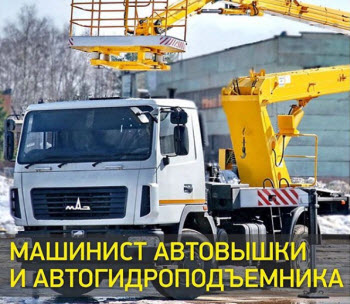 Характеристика работ. Управление машинами и механизмами, применяемыми при выполнении строительных, монтажных и ремонтно-строительных работ. Обслуживание и профилактический ремонт машин и механизмов. Должен знать: устройство машин (механизмов), правила и инструкции по их эксплуатации, техническому обслуживанию и профилактическому ремонту; правила дорожного движения при работе с машинами на автоходу; способы производства работ при помощи соответствующих машин; технические требования к качеству выполняемых работ, материалов и элементов сооружений; нормы расхода горючих и смазочных материалов и электроэнергии; слесарное дело в объеме, предусмотренном для слесаря строительного, но на один разряд ниже разряда машиниста. Машинист 4-й разряд Автовышки и автогидроподъемники с высотой подъема до 15 м. Машинист 5-й разряд Автовышки и автогидроподъемники с высотой подъема свыше 15 до 25 м.  Машинист 6-й разряд Автовышки и автогидроподъемники с высотой подъема свыше 25 до 35 м. Требуется среднее профессиональное образование. Машинист 7-й разряд Автовышки и автогидроподъемники с высотой подъема свыше 35 м. Требуется среднее профессиональное образованиеУЧЕБНЫЙ   ПЛАНпрофессиональной подготовки рабочих по профессии: «Машинист автовышки и автогидроподъемника»   код 13507ПодготовкаПереподготовкаКоличество часов (Всего):280 часов280 часов- теоретическое обучение120 часов120 часов- производственное обучение160 часов160 часовФорма обученияочная, очно-заочнаяочная, очно-заочнаяКвалификационный экзамен4 часа4 часаСтоимость обучения18000 руб.18000 руб.       № п/пНаименование предметовКол-вочасов1. Общепрофессиональный цикл.1161.Трудовое законодательство1162.Техническое черчение1163.Электротехника.1164.Материаловедение1165.Технология слесарных работ1166.Охрана труда.1167.Правила по охране труда при эксплуатации электроустановок.1168.Правила безопасности опасных производственных объектов, на которых используются подъемные сооружения1169.Правила по охране труда при работе на высоте.11610.Правила по охране труда при работе с инструментом и приспособлениями11611.Оказание первой доврачебной помощи.11612.Пожарная безопасность.1162. Профессиональный цикл.1161161.Назначение и классификация автогидроподъемников (автовышек).  Основные параметры автогидроподъемников (автовышек).1162.Металлоконструкции и опорно-поворотные устройства. Узлы трансмиссии.1163.Рабочее оборудование подъемника (вышки).1164.Приборы и устройства безопасности.1165.Системы управления.1166.Грузозахватные приспособления и тара1161167.Установка ПС и производство работ. 1168.Техническое обслуживание и ремонт автогидроподъемника (автовышки)116116И Т О Г О:120Квалификационный экзамен4Производственная практика.160ВСЕГО:280